ДУА “Пагост-Загародская сярэдняя школа імя славянскіх асветнікаў Кірыла і Мяфодзія” Пінскага раёнаАўтар: настаўнік пачатковых класаў вышэйшай кваліфікацыйнай катэгорыі, Мелюх Таццяна МікалаеўнаТэлефон: 8 044 455 39 52(Распрацоўка вучэбнага занятку па вучэбным прадмеце для 1 класа)Урок 37Тэма: Лік і лічба 8Мэта: плануецца, што ў канцы ўрока вучні будуць пазнаваць лічбу 8 і навучацца яе пісаць.Задачы:пазнаёміць з лікам і лічбай 8;вучыць абазначаць лікам 8 колькасць мностваў, якія складаюцца з васьмі элементаў; навучыць пісаць лічбу 8;працягваць фарміраваць навык складання і аднімання лікаў на практычнай аснове;развіваць лагічнае мысленне, памяць, кемлівасць;садзейнічаць выхаванню ўмення працаваць самаму і ў калектыве.Абсталяванне: вучэбны дапаможнік “Матэматыка 1 кл.” 1 ч.(Г.Л.Мураўёва, М.А.Урбан), рабочы сшытак да дапаможніка “Матэматыка 1 кл” 1 ч.; набор геаметрычных фігур; карткі з лічбамі і знакамі;  малюнак- узор напісання лічбы 8; наглядны матэрыял.Ход урокаІ Арганізацыйны момант.Устала сонейка даўно,Зазірнула да нас у акно.Нас яно падганяе ў клас,Зараз жа ўрок у нас!ІІ Актуалізацыя ведаў і навыкаў навучэнцаў.Матэматычны дыктант.Паменшы лік 5 на 1. Які лік атрымаўся? (4.)Які лік стаіць на сёмым месцы ў натуральным радзе лікаў? (7.)Які лік стаіць паміж лікамі 3 і 1? (2.)Павялічце 4 на 1. (5.)На колькі 7 больш за 6? (1.)Праверка адбываецца з дапамогай картак з лікамі.Растаўце лікі ў парадку памяншэння. (7, 5, 4, 2, 1.)Назавіце сярод лікаў найбольшы, найменшы лік.Вусны лік1)Гульня “Кругавыя прыклады”.3 – 3                4 + 3            6 – 3 7 – 2                0 + 2            1 + 13 – 0                5 + 1            2 + 22)Гульнявое заданне “Самы кемлівы”.1     3     21     4     12     2     ?Устанавіце заканамернасці і замест знака пытання пастаўце лік. (Трэба паставіць  2 таму, што сума лікаў у кожным радзе роўна 6.)3)Загадка: Які месяц год канчае, а зіму пачынае?(Снежань.)Выкладзіце з літар слова СНЕЖАНЬ. (Работа праводзіцца на дошцы і на партах.)Колькі літар у гэтым слове? (7.)Якая літара стаіць на другім, пятым, шостым месцы?На якім месцы стаіць літара “ ЭС”, “ЖЭ”, “Ь – мяккі знак”?4)Задачы ў вершах.Шэсць грыбоў знайшоў Вадзім, А потым яшчэ аднаго.Вы адкажыце на пытанне:Колькі ён грыбоў знайшоў? (6 + 1 = 7 грыбоў.)Семь малюсенькіх кацянят,Што даюць ім – усё ядзяць.А адзін смятаны просіць.Колькі ж усіх кацянят? (7 + 1 = 8 кацянят.)На дошцы задача суправаджаецца наглядным матэрыялам:                                              +  = 8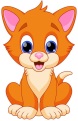 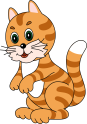                        7                                      1Як з ліку 7 атрымаць 8?Лік 8 большы за лік 7? На колькі?Тэма нашага ўрока - Лік і лічба 8. Сёння на ўроку мы пазнаёмімся з лікам і лічбай 8. Навучымся пісаць лічбу 8.ІІІ Засваенне новых ведаў.Работа з вучэбным дапаможнікамс.74 вучэбнага дапаможніка-Колькі прадметаў намалявана на кожным малюнку? (8.)  Картку з лічбай  8 настаўнік прымацоўвае  на дошцы, вучні кладуць картку з лічбай 8 на парту.Звяртаецца ўвага вучняў на ўзоры друкаванай і пісьмовай лічбы 8. На лікавым радзе настаўнік паказвае рух ад 7 да 8 і ад 8 да 7, вучні паўтараюць гэты рух на лікавым радзе ў вучэбным дапаможніку.ФізкультхвілінкаЗвонка свішча, вые глуха,Цёмнай ноччу завіруха.Анідзе няма ёй месца.То галосіць, то смяецца.А як стоміцца, прысядзе,Снежнай гурбаю ў садзе.                       Л. ПранчакІV Першасная праверка новых ведаў і спосабаў дзейнасці.1)с.74, №3Заданне на параўнанне лікаў і выразаў. Спачатку вучні знаходзяць значэнне выразу, а затым вынік параўноўваюць з лікам.2)с.74, №4У заданні вучні самі задаюць пытанні так, каб адказам было слова “восем”.3)с.75, №5Задачу неабходна дабавіць лікамі па сюжэтным малюнку, скласці схему з геаметрычных фігур. Рашэнне састаўляецца з картак на парце і запісваецца на дошцы.4)с.75, №6Вучні чытаюць задачу пад кіраўніцтвам настаўніка, называюць умову, пытанне. На партах выкладаюць з картак рашэнне  і называюць адказ.5)с.75, №7Вучні з апорай на малюнак і графу складаюць спалучэнні па 2 элементы з мноства, якое змяшчае 4 элементы. Звятраецца ўвага на тое, што не мае значэння ў якім парадку размяшчаюцца дзеці на санках. Напрыклад: пара “наперадзе Коля, а за ім Пеця” і пара “наперадзе Пеця, а за ім Коля” – гэта адна і тая ж пара дзяцей.V Прымяненне ведаў.Работа ў рабочым сшытку(Пасля кожнага задання вучні ставяць сабе адзнаку на лінеечках поспеху. Перад кожным заданнем настаўнік называе па якому крытэрыю будзе ацэніна работа.)1)с.40 – заданне ад божай кароўкі.5 + 1            6 – 1 6 + 1            7 – 1 Фізкультхвілінка для вачэй2)с.40, №1Матэматычная пропісь. 3)с.40, №3Рашэнне задачы. Вучні спачатку выбіраюць рашэнне, арыентуючыся на апорныя словы ў задачы, затым тэкст дапаўняецца лікамі з выбранага рашэння, дапаўняецца адказ задачы.4)с.40, №4Лагічнае заданне. Вучні дамалёўваюць сцяжкі на гірляндзе ў адпаведнасці з выяўленай заканамернасцю.VІ Замацаванне новых ведаў і спосабаў дзейнасці.1)с.40, №2Вучні дапамагаюць Нязнайку і Бураціну выканаць заданне. Нязнайку трэба лікі злучыць стрэлкамі у парадку памяншэння, а Бураціну – у парадку павелічэння.2)Рашэнне прыкладаў:7 + 1            8 – 1 1 + 7            8 – 7 VІІ Падвядзенне вынікаў.Лік да 10 уперад і назад.Зафарбуйце лічбу 8.За якім лікам стаіць лік 8?Назавіце суседзяў ліку 8.Колькі прадметаў абазначае лік 8?На якім месцы ў натуральным радзе лікаў стаіць лік 8?Якія лікі меншыя за лік 8?VІІІ Рэфлексія “Астравы”.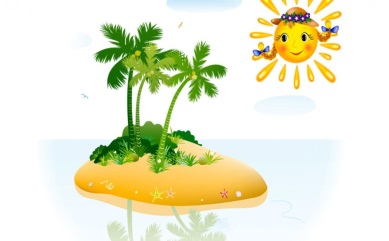 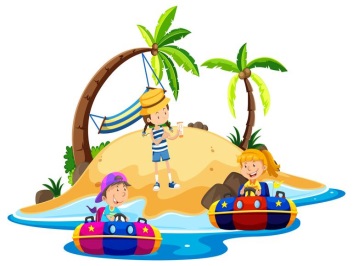 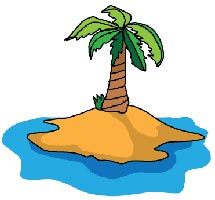 